Förslag studiecirklar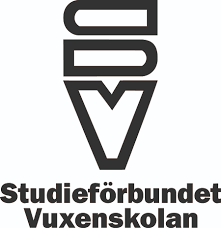 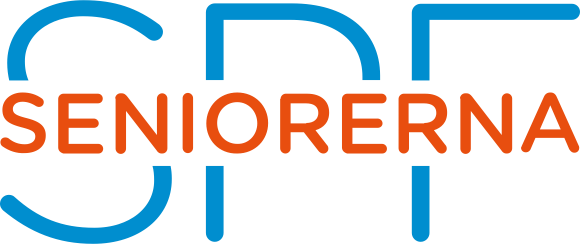 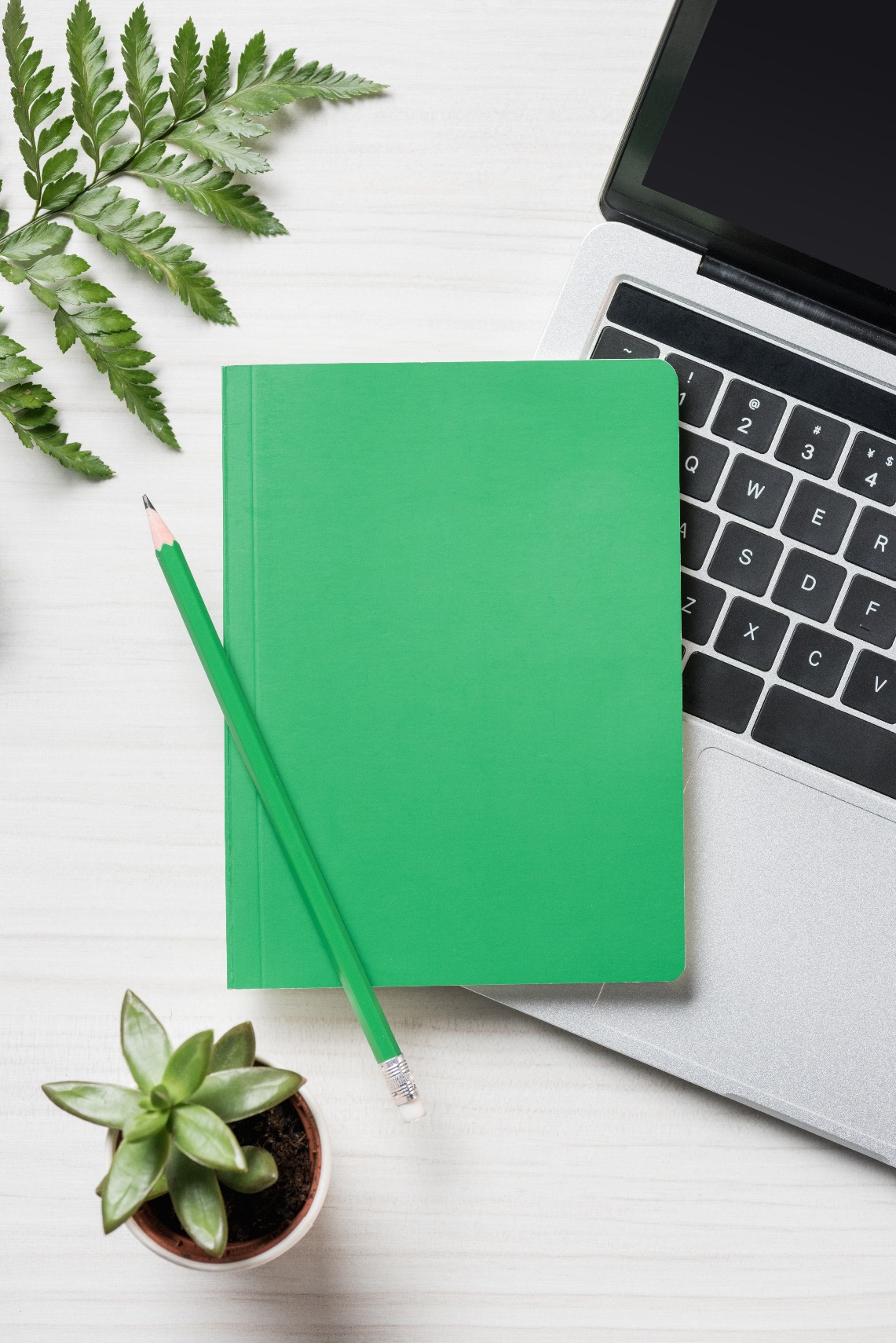 Förslag studiecirklarMobilcirkel – Kostnadsfri 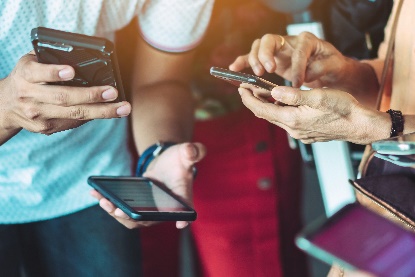 Nybörjare 4 träffarFortsättning 4 träffarLär dig mer om mobil/surfplatta/datorStick och virk grupp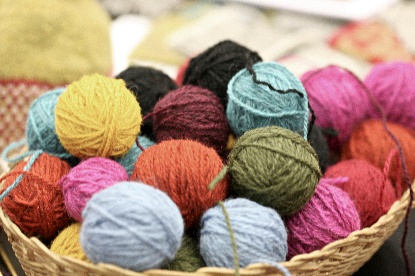 Kreativt skapande Vårt femtiotalFrån förr till sedan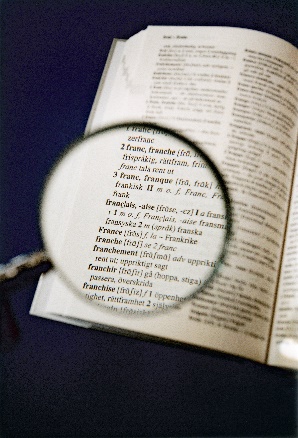 Familj och vardagsjuridikSvenska traditioner Släktforskning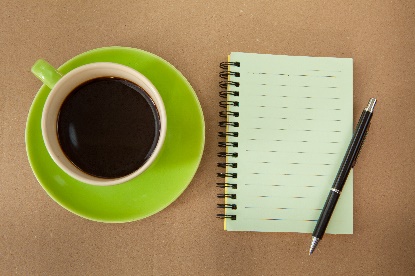 Bok/Litteraturcirkel Kulturafton med filmAktier och FonderDansMatlagning – Män 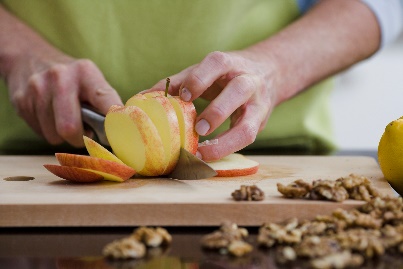 MusiklyssningVi målar tillsammans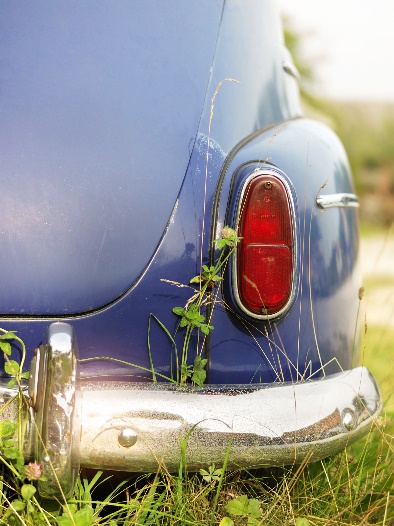 Läs och resGruppen väljer resmålEL-bilarTrafikcirklar SvampkunskapHistoria/lokalhistoriaInte ensam – hur motverkar vi den?Vid frågor kontakta:Helena Holmberg SV Skaraborg: 070 – 855 30 13 helena.holmberg@sv.seYvonne Bergman Lundin SV Skaraborg: 070 – 352 27 09 yvonne.bergman@sv.se